NAME: OTUBELA PRINCESS OLUWAPAMILERIN COURSE CODE: CHM102DEPARTMENT : MEDICINE AND SURGERYMATRIC NO: 19/MHS01/366                                ASSIGNMENT1. Name the functional groups present in each of the following molecules(i) CH2=C(OH)HCHO : Alkene (Double bond) , Alkanol(OH), Alkanal(CHO) (ii) C6H5CH(NH2)COCH3 :Amine(NH2) , Phenyl, Ketone(R-CO-R')(iii) CH3C=CHCH(OH)CHO : Alkene(double bond), Alkanol(OH), Aldehyde(CHO)2. A 0.856 g sample of pure (2R, 3R)-tatrtaric acid was diluted to 10cm3 with water and placed in a 1.0 dm polarimeter tube. the observed rotation at 200 C was +1.00. Calculate the specific rotation of (2R, 3R)-tartaric acid.       Solution        SPECIFIC ROTATION=         observed rotation(in degrees)                                                      Concentration × path length of sample cell          DATA GIVEN         Observed rotation(20°C)= +1.0°         Concentration(g/cm³) = mass/volume                                           = 0.856g/10cm³                                          = 0.0856g/cm³        Path length sample of the cell= 1.0dm            .:   SPECIFIC ROTATION=                         +1.0°                                                                                            0.0856g/cm³ × 1.0dm                                                 =+11.68°cm³/gdm3.Draw the possible geometric isomers (where possible) for each of the following compounds:  i) Hexa-2,4-diene ii)2,3-Dimethylbut2-ene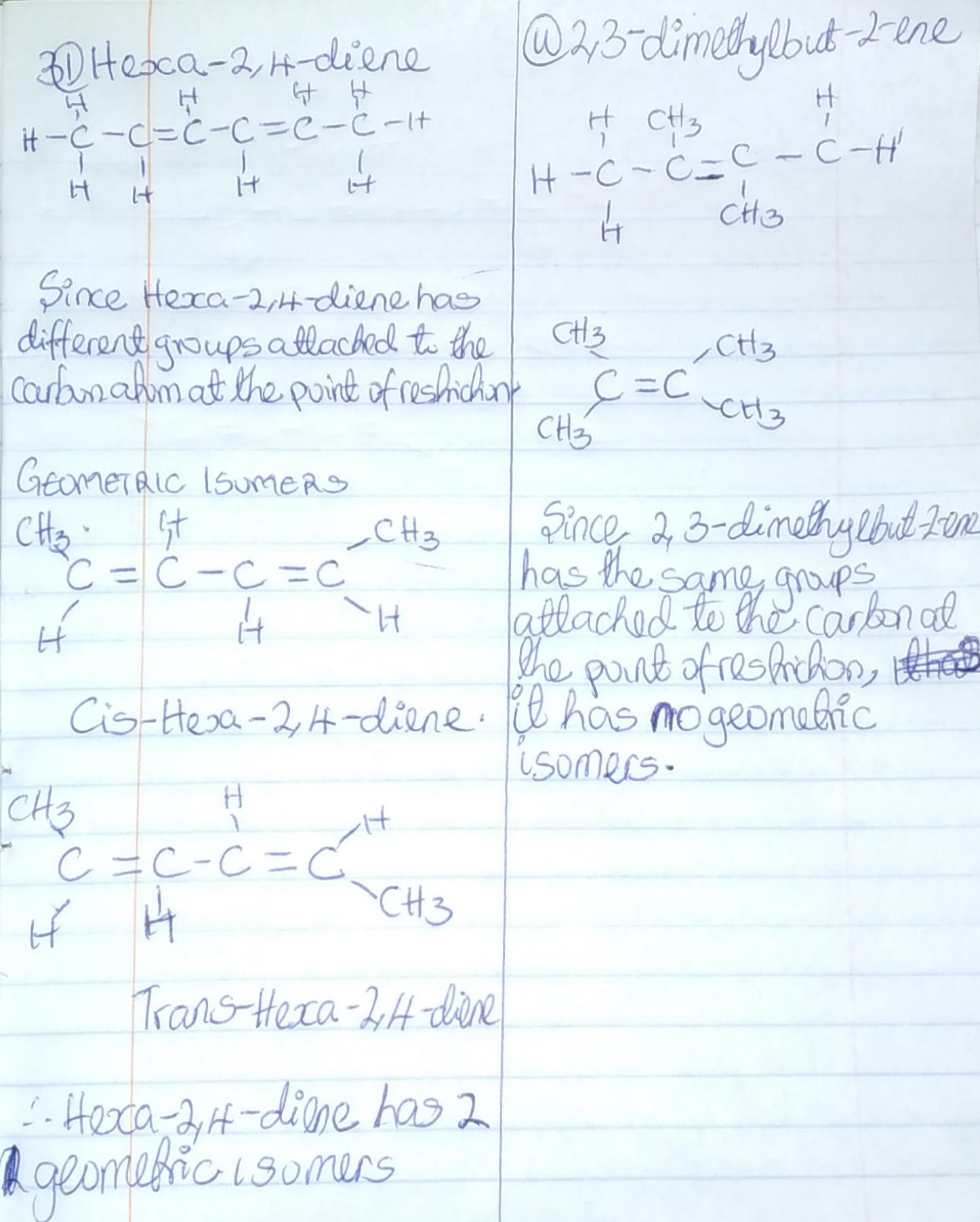 